 URNIK: 1. A  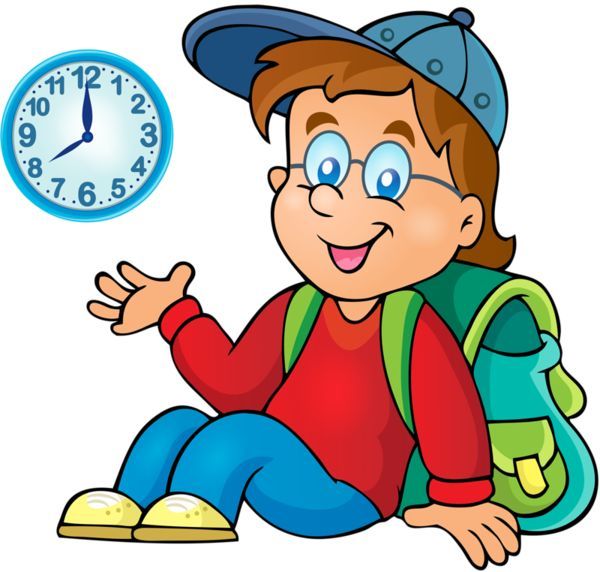 UREPON.TOR.SRE.ČET.PET.7.30 – 8.15DOP./DOD.PTJA8. 20 – 9.05MATSPOSLJMATGUM9. 20 – 10.05ŠPOLUMMATSLJMAT10.10 – 10.55SLJLUMŠPOSLJSPO11.00 – 11.45SLJSLJGUMSPOŠPO11.50 – 12.35TJANEM